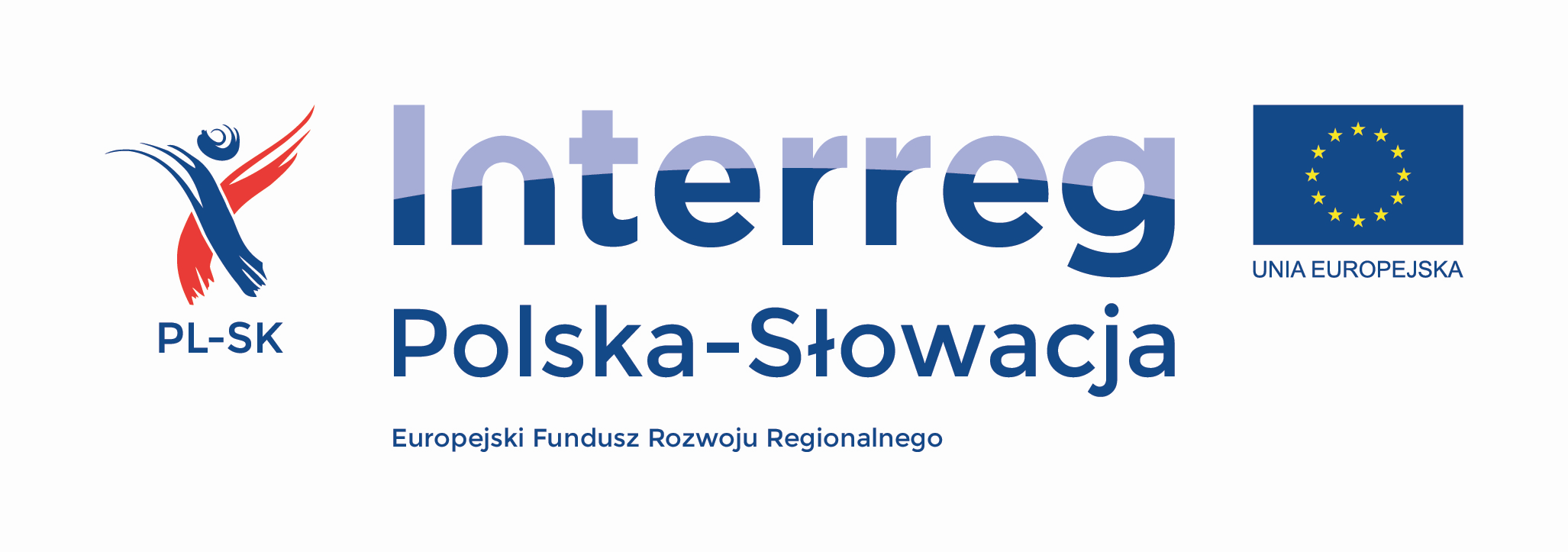 Uprzejmie informujemy, że Urząd Miasta Przeworska rozpoczyna proces rekrutacji na warsztaty   farbowania tkanin w ramach mikroprojektu „Szlakiem Transgranicznych Rzemieślników” współfinansowanego przez Unię Europejską ze środków Europejskiego Funduszu Rozwoju Regionalnego w ramach Programu Współpracy Transgranicznej Interreg V-A Polska - Słowacja 2014 -2020. Warsztaty skierowane są do wszystkich osób zainteresowanych technikami ręcznego farbowania tkanin, lub do osób, które pragną zapoznać się ze sposobami barwienia tkanin używanymi przez naszych przodków. W  trakcie warsztatów uczestnicy poznają tajniki średniowiecznego farbowania, a także spróbują przy użyciu składników znalezionych w naturze przygotować „magiczną miksturę” i  przyrządzić kąpiel farbiarską. Szczegóły dotyczące warsztatów oraz uczestnictwa w nich, zawarte są w „Regulaminie rekrutacji 
i uczestnictwa w warsztatach tkackich i warsztatach farbowania”. Informację można uzyskać również w biurze projektu, w Referacie Rozwoju Miasta ul. Jagiellońska 10, pok. 222, tel. 16 648 78 44 wew. 132/ Rekrutacja na warsztaty odbywać się będzie od dnia 01.03.2018 r. do dnia 15.03.2018 r. Formularze zgłoszeniowe do udziału w warsztatach będzie można składać osobiście lub wysłać 
w formie elektronicznej (skan) na adres e-mail: rrm3@przeworsk.um.gov.pl lub rrm@przeworsk.um.gov.pl.Terminy, liczba godzin i uczestników warsztatów: Udział w warsztatach jest bezpłatny.Serdecznie zapraszamy !   Rodzaj warsztatówPlanowany termin warsztatówLiczba godzin warsztatowychLiczba uczestników warsztatówKrótki opis warsztatówWarsztaty farbowania tkanin23.03.2018 w Svidnikugrupa słowacka24.03.2018 w Przeworskugrupa polska6 godzin (po 3 godziny na grupę)2 grupy po 8 osóbPraktyczne zajęcia w zakresie farbowania tkanin za pomocą naturalnych barwników